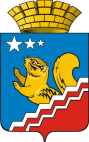 СВЕРДЛОВСКАЯ ОБЛАСТЬВОЛЧАНСКАЯ ГОРОДСКАЯ ДУМАПЯТЫЙ СОЗЫВСедьмое заседание   РЕШЕНИЕ № 54г. Волчанск										    25.08.2016 г.Об отклонении протеста прокуратуры города Карпинска на Решение Волчанской городской Думы от 29.01.2015 года № 4 «Об утверждении Правил благоустройства, санитарного содержания, обращения с отходами потребления, использования природных  и водных ресурсов на территории Волчанского городского округа»Рассмотрев протест прокуратуры города Карпинска от 10.06.2016 года № 01-15-2016/19, руководствуясь приказом Министерства регионального развития Российской Федерации от 27.12.2011 года № 613 «Об утверждении методических рекомендаций по разработке норм и правил по благоустройству территорий муниципальных образований», пунктом 25 части 1 статьи 16 Федерального закона от 06 октября 2003 года № 131-ФЗ «Об общих принципах организации местного самоуправления в Российской Федерации», Уставом Волчанского городского округа, ВОЛЧАНСКАЯ ГОРОДСКАЯ ДУМА РЕШИЛА:1. Отклонить протест прокуратуры города Карпинска от 10.06.2016 года № 01-15-2016/19 на Решение Волчанской городской Думы от 29.01.2015 года № 4 «Об утверждении Правил благоустройства, санитарного содержания, обращения с отходами потребления, использования природных  и водных ресурсов на территории Волчанского городского округа». 2. Настоящее Решение опубликовать в информационном бюллетене «Муниципальный вестник» и обнародовать на официальном сайте Волчанского городского округа в сети Интернет по адресу: www.duma-volchansk.ru/standart-activity/resheniya-dumy.3. Контроль за выполнением данного Решения возложить на комиссию по промышленной политике, вопросам жилищно-коммунального и сельского хозяйства (Шмакова А. В.).Глава Волчанского городского округаА.В. ВервейнПредседатель Волчанской городской Думы А.Ю. Пермяков